* Fiscal Sponsor: A 501(c)3 non-profit that is using their tax-exempt status to umbrella an artist, group or organization that is not a 501(c)3. Answer yes if this invoice is for a contract where you are listed as receiving the payment on behalf of another entity. Answer no if your name was listed on the contract for this invoice.THIS INVOICE Final Invoice and Report should be submitted within 30 days of completion of services, and NO LATER THAN three weeks prior to the ending date on your contract. Please allow 3 - 6 WEEKS for payment. For Final Report requirements, please go to the Documents tab at: http://www.seattle.gov/arts/arts-in-parks-program#Manage-award Questions?Please contact jenny.crooks@seattle.gov or (206) 684-7084 (FOR ARTS & CULTURE USE ONLY)Program Name 	Arts in Parks	                         Fund # 12400                    Line # ____________Contract (PO) # 				              Org # AR130    Acct # 541130       Proj # ARAC2009      Activity # AC2009    Approved for Payment 							 Date 				FINAL REPORT -  INSTRUCTIONS FOR WRITTEN REPORT AND ATTACHMENTSNARRATIVE (2 pages maximum – to be submitted with FINAL INVOICE ONLY) Please provide a brief report on your funded program in terms of the following two main topics. You do not need to respond to all the questions and bullet points below – they are meant to suggest things you might discuss. Be candid and as specific as possible. Include specifics or measurables if you have them and we love any anecdotes or quotes that personalize accomplishments. This information helps us account for the impact of our funding on your organization and the city.Please put the name of your organization at the top of your narrative.1)   PROJECT DESCRIPTION & IMPACTBriefly describe your project (what actually took place)Evaluate your project in terms of your artistic and any other goals. Which goals were met, and how?  Were there any surprises? What would you do differently next time?Did this project have any particular impact(s) on your organization/group? Did it create any unexpected opportunities? If so, what were they?Share a story or other indicator or recognition that may help us understand the impact of your project for your community, your art form, group/organization etc. (Quote or e-mail from a participating artist, new work developed or presented, an award, a service not otherwise available in , etc.) 2)   AUDIENCE & PUBLIC BENEFITPlease describe as specifically as possible the audience served. Note any special audiences you reached. Any audiences new to you?Describe any special access and other public benefits built into the project – Pay What You Can, educational services, outreach efforts, community partnerships.  Share a story or something that stands out to you as demonstrating the audience, educational and/or community impacts of your project.ATTACHMENTS     REQUIRED  – Sample Materials with Credit to CityAttach up to 3 samples (not 3 copies of the same sample) of promotional materials (programs, posters, mailers, press releases, advertisements) showing the required credit for the Office of Arts & Culture.   DESIRED – Send high resolution electronic photo images of this project.   Required with the images: Please fill out the Photo Submission Form available at http://www.seattle.gov/arts/arts-in-parks-program#Manage-award in the Documents tab and submit by e-mail with your photos.Email your Invoice and Final Report items to:Jenny.crooks@seattle.gov Or Mail your Invoice and Final Report package to: Arts in Parks, Seattle Office of Arts & Culture, PO Box 94748, Seattle, WA  98124-4748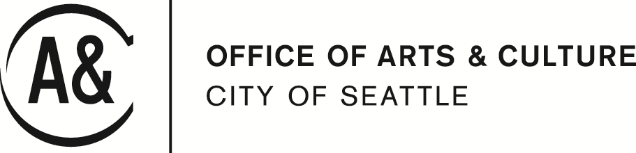 Arts in ParksPayment InvoiceContract NumberContract NumberAwardee NameAwardee NameContact PersonContact Person E-mailContact Person E-mailPhoneAwardee Website AddressAwardee Website AddressAwardee Mailing AddressAwardee Mailing AddressZip CodeZip Code Is this a change of address? Is this a change of address? Is this a change of address? Yes       NoAre you the fiscal sponsor* for this contract? Are you the fiscal sponsor* for this contract?  Yes NoIf yes, who was the contract for?If yes, who was the contract for?Project TitleProject TitleBriefly summarize/list the tasks/services provided for this invoice.Briefly summarize/list the tasks/services provided for this invoice.Project/Event Date(s)Project/Event Location(s)Project/Event Location(s)Invoice Number      of       (For example: Invoice  1 of  3)Invoice Number      of       (For example: Invoice  1 of  3)Is this the Final Invoice?              Yes       NoIs this the Final Invoice?              Yes       NoOriginal Contract Amount$Amount Requested with this Invoice$Contract Amount Remaining (original amount less prior invoices, but not including this invoice)$Balance Remaining (original amount less all invoices, including this one)$Total # of Artists participatingTotal # of Paid Artists (part of total # artists)  # of Perf/Exhibit Days or EventsTotal # Audience Served# of Free Tickets (part of total aud.)# Students/Youth Served (part of total aud.)